花蓮縣立宜昌國民中學112學年度第一學期九年級國文科第二次段考試題                             班級：       座號：       姓名：             【命題教師：王韻淑老師】  【請將第一~二大題答案用黑筆直接寫於此答案卷上】【手寫題共18分】答   案   卷國字注音：（每題1分，共10分）二、解釋：（每題1分，錯1字扣0.5分，共8分）【以下答案請使用2B鉛筆劃記在答案卡上】三、單選題：（每題2分，共50分）                 （  ）1、下列「　」中的字，哪一組讀音相同？　          (Ａ)「籠」罩／談不「攏」       (Ｂ)滿腹經「綸」／羽扇「綸」巾          (Ｃ)「空」乏其身／「空」閒     (Ｄ)法家「拂」士／行「拂」亂其所為。（  ）2、下列何者「  」中的字寫成國字後，相同？           (Ａ)桀「ㄠˊ」不馴／「ㄠˊ」夜       (Ｂ)金碧輝「ㄏㄨㄤˊ」／徬「ㄏㄨㄤˊ」失措          (Ｃ)「ㄠˊ」遊四海／獨佔「ㄠˊ」頭    (Ｄ)「ㄌ一ㄥˊ」俐乖巧／孤苦「ㄌ一ㄥˊ」仃。（  ）3、下列各組成語的關係，何者與其他三者不同？          (Ａ)掩耳盜鈴／自欺欺人   (Ｂ)門庭若市／戶限為穿          (Ｃ)口若懸河／舌粲蓮花   (Ｄ)目光如炬／目光如豆。（  ）4、以下關於駢體文的描述何者有誤？　         （Ａ）炭治郎：駢體文詞藻華麗，聲韻和諧，所以也是韻文 （Ｂ）禰豆子：駢體文句式對偶整齊，多用典故 （Ｃ）善逸：駢體文起源於漢、魏，成熟於南北朝　 （Ｄ）伊之助：駢體文以四字句和六字句為主，故又稱為「四六文」。	（  ）5、與宋元思書中的哪一句話可以做為全文綱領？	         （Ａ）風煙俱淨，天山共色   （Ｂ）從流飄蕩，任意東西         （Ｃ）奇山異水，天下獨絕   （Ｄ）經綸世務者，窺谷忘返。（  ）6、生於憂患死於安樂一文的主旨為何？          (Ａ)逆來順受，隨遇而安     (Ｂ)殷憂啟聖，多難興邦          (Ｃ)悲天憫人，民貴君輕    （Ｄ)他山之石，可以攻玉。 （  ）7、古人常常依「名」取「字」，兩者之間常有關聯，下列「名」與「字」的關係何者與其他三         者不同？　 （Ａ）孔鯉，字伯魚   （Ｂ）宰予，字子我   （Ｃ）曾鞏，字子固   （Ｄ）韓愈，字退之。（  ）8、「淙淙、潺潺、濺濺、泠泠、涓涓」以上有幾個是形容流水聲的狀聲詞？  　 （Ａ）兩個   （Ｂ）三個   （Ｃ）四個   （Ｄ）五個。（  ）9、王維終南別業：「中歲頗好道，晚家南山陲。興來每獨往，勝事空自知。行到水窮處，坐看雲         起時。偶然值林叟，談笑無還期。」這首詩作者所表達的心境和下列何者不同？        　 （Ａ）從流飄蕩，任意東西       （Ｂ）採菊東籬下，悠然見南山         （Ｃ）人閒桂花落，夜靜春山空   （Ｄ）春風又綠江南岸，明月何時照我還。（  ）10、下列詞語的使用何者並不適當？  （Ａ）棒球巨星大谷翔平終於變成自由球員，許多球迷都對他未來的動向「拭目以待」         （Ｂ）蘋果手機在目前智慧型手機的市場中銷量遙遙領先，居於「執牛耳」的地位  （Ｃ）此次總統大選有多位候選人角逐，但選情一直都不明朗，令人「瞠目結舌」 （Ｄ）警察以「迅雷不及掩耳」的速度抓住小偷，這樁連續竊盜案才終於宣告破案。（  ）11、關於孟子和論語的比較，何者說法有誤？ （Ａ）皓文：兩者都是由門下的弟子及再傳弟子所編纂         （Ｂ）浩任：兩者都是「語錄體」，篇名取自該篇首章開頭的幾個字 （Ｃ）少瑄：兩者都被宋代理學家朱熹列為四書之一 （Ｄ）稚楷：兩者在中國思想史和文學史上皆有很高的地位。（  ）12、以下「」中的字，何者所代表的顏色和其他三者不同？ （Ａ）又留蚊於「素」帳中   （Ｂ）不分青紅「皂」白         （Ｃ）明眸「皓」齒         （Ｄ）「紈」褲子弟。（  ）13、「徵於色，發於聲，而後喻」這段話可用來形容下列何種人？ (Ａ)生而知之者 　 (Ｂ)學而知之者   (Ｃ)困而學之者   (Ｄ)困而不學者。（  ）14、下列皆為孟子的名言，何者解讀有誤？
          (Ａ)行有不得者，皆反求諸己：反躬自省          (Ｂ)民為貴，社稷次之，君為輕：以民為本           (Ｃ)老吾老以及人之老，幼吾幼以及人之幼：長幼有序          (Ｄ)有為者譬若掘井，掘井九仞而不及泉，猶為棄井也：持之以恆。（  ）15、下列成語的使用，何者有誤？         （Ａ)現代的父母從幼稚園就讓孩子補習英文、數學，無異是「揠苗助長」的行為         （Ｂ)大雄想要學業成績進步卻又不努力用功，簡直是「緣木求魚」啊         （Ｃ)因為小夫說話常常「出爾反爾」，導致同學們都對他所說的話半信半疑         （Ｄ)靜香是個熱心公益、品學兼優的好學生，也是班級讀書會的「始作俑者」。（  ）16、與宋元思書一文描寫：「水皆縹碧，千丈見底，游魚細石，直視無礙。急湍甚箭，猛浪若奔。」         無法得知富春江的何種特色？ （Ａ）水色   （Ｂ）水寬   （Ｃ）水勢   （Ｄ）水清。（  ）17、下列何者並非對偶句？　          (Ａ)水皆縹碧，千丈見底   (Ｂ)風煙俱淨，天山共色         　(Ｃ)急湍甚箭，猛浪若奔   (Ｄ)蟬則千轉不窮，猿則百叫無絕。 （  ）18、「鳶飛戾天者，望峰息心；經綸事務者，窺谷忘返。」這段文句的意旨為何？          (Ａ)高山深谷可激發人們的雄心壯志        (Ｂ)即使公務繁忙，也不忘悠遊山水        　(Ｃ)自然美景能夠使人滌盡俗慮、淡泊名利   (Ｄ)沉溺世俗名利者，常無法欣賞山水之美。（  ）19、下列「」中的詞語何者詞性和其他三者不同？          （Ａ）春風又「綠」江南岸      (Ｂ)餓其體膚，「空」乏其身        　(Ｃ) 傅說「舉」於版築之間  　(Ｄ)人「恆」過，然後能改。（  ）20、以下關於孟子的描述，何者並不正確？         （Ａ）孟子提出「民為貴，社稷次之，君為輕」的民本思想         （Ｂ）孟子曾受孔子的教導，也是孔子的得意門生，故被稱為「亞聖」         （Ｃ）孟子政治學說的核心是仁政，主張國君應保障人民的基本生活         （Ｄ）孟子是儒家的代表人物，主張「性善論」，認為良好的教育能讓人民保有良善的本性。（  ）21、下列哪一句課文是從反面角度論述「死於安樂」的情形？          (Ａ)徵於色，發於聲，而後喻 　 (Ｂ)困於心，衡於慮，而後作        　(Ｃ)人恆過，然後能改       　 (Ｄ)入則無法家拂士，出則無敵國外患者，國恆亡。（  ）22、「困於心，衡於慮，而後作」與「徵於色，發於聲，而後喻」這些句子都省略了主語，請問           下列哪一句的主語和其他三者不同？　 (Ａ)困於心   (Ｂ)而後作  　(Ｃ)發於聲 　 (Ｄ)而後喻。（  ）23、在一家手語餐廳的誕生一文中，作者透過介紹兩家餐廳表達出下列何種理念？          (Ａ)關懷弱勢   (Ｂ)推廣手語   (Ｃ)追求美食   (Ｄ)珍惜生命。（  ）24、下列文句所歌詠的人物，何者是儒家的代表人物孟子？  （Ａ）泗水文章昭日月，杏壇禮樂冠華夷   （Ｂ）三字冤獄千古白，一篇詞著滿江紅 （Ｃ）尊王言必稱堯 舜，憂世心同切孔 顏         （Ｄ）剛正不阿，留將正氣沖霄漢；幽愁發憤，著成信史照塵寰。（  ）25、海綿寶寶想送一個匾額給蟹老闆當作餐廳開幕的賀禮，請問下列哪個題辭不適合？  （Ａ）高朋滿座   （Ｂ）近悅遠來   （Ｃ）座無虛席   （Ｄ）眾望所歸。四、閱讀能力測驗：（每題1分，共20分）(   ) 26、這一則短文的主旨為何？        　(Ａ)人性本善 　 (Ｂ)人可以為善，可以為不善        　(Ｃ)人性本惡　  (Ｄ)環境會影響一個人的一切。
（　）27、孟子：「在於王所者，長幼卑尊皆薛居州也，王誰與為不善？在王所者，長幼卑尊皆非薛居          州也，王誰與為善？」這段話的意旨與下列何者最相近？        　(Ａ)從前種種，譬如昨日死 　 (Ｂ)近朱者赤，近墨者黑　　 (Ｃ)放下屠刀，立地成佛　    (Ｄ)去惡，如農夫之務去草焉。（　）28、根據文意，孟子認為楚人學齊語最好的方法為何？          (Ａ)請楚人教導 　 (Ｂ)請齊人教導　  (Ｃ)僑居齊國一段時間  　(Ｄ)在國內自學。今夫弈之為數，小數也，不專心致志，則不得也。弈秋，通國之善弈者也。使弈秋誨二人弈，其一人專心致志，惟弈秋之為聽；一人雖聽之，一心以為有鴻鵠將至，思援弓繳而射之，雖與之俱學，弗若之矣。為是其智弗若與？曰：「非然也。」                                                                   （節選自孟子） （  ）29、此則故事說明人要學有所成，必備條件為何？          (Ａ)專心一志   (Ｂ)兼容並蓄   (Ｃ)堅持到底   (Ｄ)循序漸進。（  ）30、下列選項，何者適合用來說明「一人雖聽之，一心以為有鴻鵠將至，思援弓繳而射之」？          (Ａ)隨心所欲   (Ｂ)心不在焉   (Ｃ)得心應手   (Ｄ)居心叵測。（　）31、有關本文的敘述，下列何者正確？          (Ａ)全文主要闡述下棋的攻防技巧，並舉實例說明          (Ｂ)本文旨在說明同儕的競爭，可以提升學習效果          (Ｃ)文中二人學棋的成效不同，主要是因為資質差異          (Ｄ)本文藉由對比手法，揭示人們學習時應有的態度。    別讓「班導」成了教育孤島！    這幾年導師所處的環境變化很大，在我看來幾乎都是在削弱導師的管教權力。從解除髮禁、零體罰、不得剝奪學生受教權……實質管教權的限縮，導師甚至在學校已失去能有效規範學生的力量，剩下來的只有記過處分。但記過又怕影響學生升學，大部分導師最後還是心軟讓學生銷過，於是學生變得有恃無恐，就像是判刑後的假釋，並無法有效地阻止犯罪。    另外十二年國教的推動，從聯考改制基測再改成現在的會考，升學的難度大幅降低。一個無法進行四則運算、也寫不出一句簡單的完整英文句子的學生，在現行的制度下一樣可以到高中職就讀。學生們失去學習的重心，導師苦口婆心的勸導變得一文不值。面對人生第一次的重大考試，大部分的國中生並未意識到它的關鍵性。導師能做的也只有舉那些學長姐基礎不好到高中職無法適應的例子，但對學生而言，那些例子永遠就是「別人的故事」，及時行樂永遠被擺在未雨綢繆的前面。    網路發達並沒有讓學生更有效率的學習，反倒帶來更複雜的人際關係。跨縣市、跨年齡層、跨性別的混沌交流，讓原本血氣方剛的青少年問題更加複雜。躲在螢幕後的真相，往往潛藏著危機，我遇過很多的性平事件或學生鬥毆，都來自於網路不當交友。手機讓上網變得太過方便，學生被手機吞噬後的迷失，也讓導師們束手無策。    長期有心無力的氛圍，我看到的是國中導師像是身在孤島般，舉目張望卻孤立無援。困境至此，無以復加，於是他們大都只能選擇對現況視而不見，踽踽獨行。      導師們辛苦了，真的！                                                                      （節選自網路文章）（　）32、根據本文，下列何者的說明有誤？     　  （Ａ）網路交友陷阱重重，學生除了很可能騙以外，也造成了很多性平事件和鬥毆事件     　  （Ｂ）不論是解除髮禁、零體罰、不得剝奪學生受教權等政策都讓導師更難管理班級     　  （Ｃ）作者認為網路可以增進多元學習，使學生在學習上更有效率，也更有成就感     　  （Ｄ）現在的學生升學的難度大幅降低，但也造成了學生缺乏學習動機以及程度低落。（　）33、閱讀完以上文章，以下哪一句成語使用不當？　　　　 （Ａ）從文中可知，網路發達讓學生對於學習更加「意興闌珊」，他們只想每天與手機為伍    　　　　   （Ｂ）長期有心無力的學校氛圍，讓國中老師孤立無援、「進退維谷」          （Ｃ）倘若家長徹底負起教養的責任，相信學生不會如此「妄自菲薄」　　　　 （Ｄ）跨縣市、跨年齡層的網路交流，讓這些「雞鳴狗盜」般的青少年愈來愈無法無天。　　升國三時，我因故突然轉學到了馬來西亞，到了新環境的自我介紹，說了自己的興趣之一，是下象棋，下課鐘聲一響，有個同學就沒頭沒腦的跑過來問我：「你說你會下象棋？」，「是啊！怎麼了嗎？」，「那你明天下午到XXX教室來，我們要比賽，缺一個人」，就這樣，我還不知道這人是誰，就被叫去參加校隊的對外比賽。　　這比賽改變了我的象棋生涯，因為我替學校的棋隊拿下了冠軍，而邀我進棋隊的同班同學，是後來在馬來西亞非常有名氣的「大鼻神童」林蒼泉，在這以後的數年，他拿下了全國青年賽冠軍，以及全國大專盃冠軍。下棋是赤裸裸而且殘酷的遊戲，我看到林蒼泉的棋局，我知道我贏不了這個人，我再怎麼努力也贏不了，棋手的自知之明遠勝於其他競技活動，而更殘酷的是，因為跟著林蒼泉四處比賽，我開始有機會跟真正的好手對奕，很幸運的跟大馬棋王李家慶、檳城好手陸建初交過手，而林蒼泉跟這些人的距離，都還很遙遠。　　此時的我開始質疑下棋的目的到底是什麼？是為了讓自己將來有更好的出路嗎？不，下棋是沒什麼出路的，是想贏得冠軍來自我肯定嗎？不，看過這些棋手，你已經知道自己不是那塊料，那，為什麼還要繼續下棋呢？難道只是為了好玩打發時間，那其實你可以改玩一些更輕鬆的活動，或是多花一點時間唸書討老師的歡心，我也想過，像林蒼泉這樣的人，為什麼要那麼拼命的下棋呢？雖然他很厲害，我現場看過許銀川本人比賽（中國象棋亞洲特級大師），他跟我們同年啊！但他已經是世界級了，那個世界你根本就連望都望不到，你還下什麼棋呢？ 　　我的疑惑一直持續到我輸了一場比賽，我開始回想，在到了馬來西亞之後，我碰到了一群真正會下棋的朋友，我們真正的在一起研究、一起練棋，我們四處挑戰超級超級厲害的棋士，然後輸得一塌糊塗，輸真的沒有什麼，輸會讓你進步，而這進步也不是為了什麼冠軍、獎金，而是讓你在這過程中尋求真正的自己，我喜歡下棋的初衷是因為他是一個公平決勝負的遊戲，我不怕輸，但我喜歡認真後輸掉的自己，而不是隨便贏棋的自己。　　輸了棋之後我才覺得，下棋好像可以有更多意義，同時想彌補些什麼，所以我接了棋隊的教導職位，開始訓練低年級的後輩，我發現自己的才能不是下棋，而是講棋，於是我的目標變成了指導新手，努力了一年之後，我們真的重新贏回了比賽，這種小比賽的勝負其實一點也不重要，重要的是我找到了下棋真正的意義，就是把自己變成你喜歡的樣子，絞盡腦汁、堂堂正正、全力以赴的大幹一場。　　我在棋隊的隊友，有人成了傑出的工程師，我心想，他的邏輯推理能力超強的，做工程師好適合。有人成了金融交易員，我心想，他的眼光跟判斷力很毒辣，果然適合這一行。有人成了攝影師，我心想，他就是那種棋風飄逸灑脫的人，當攝影師真的是太棒了！你說我們下了那幾年的棋到底能幹嘛？真的不能幹嘛。但，我相信在人生只有一次的青春裡，無怨無悔的做自己，同時一起讓自己成為更好的人，這就是最大的意義，少了這其中的任何一段過程，我都不會是現在的我，至少，我是這麼相信的。我下棋失敗，但沒有因為這樣而人生失敗，也沒有因此成功，只是造就我最後的樣子，是我喜歡的那個樣子。　　　　　　　　　　　　　　　　　　　（節選自石明謹你說我們下了那幾年的棋到底能幹嘛？）（  ）34、根據文意判斷，下列圖表呈現的「象棋實力圖表」何者正確？（A）                                       （B）  　　　  （C）                                          （D）（  ）35、根據文意判斷，下列敘述何者正確？　　　　 （A）赤裸殘酷的象棋，是一種十分不公平的遊戲　　　　 （B）作者覺得下棋是十分輕鬆且有成就感的活動   　　　　 （C）作者認為自己很有下棋的天分，只是缺乏良師的指導     　  （D）作者發現下棋最大的意義，就是把自己變成自己喜歡的樣子。（  ）36、根據文意判斷，下列何者的想法符合本文主旨？　　　　 （A）J.K.羅琳：「失敗教導我認清自己，這些都是用其他方法不可能得到的。」　　　　　（B）莎士比亞：「明智的人絕不坐下來為失敗而哀嚎，他們一定樂觀地尋找辦法來加以挽救。」　　　　 （C）麥克阿瑟：「請陶冶我兒子，讓他遭受困難與挑戰的磨鍊和策勵，讓他藉此學習對失敗              的人加以同情。」 　　　 　（D）賈伯斯：「一旦面對死亡，外界期望、失敗的恐懼……都將化為烏有，只有最真實重要              的東西才會留下。」 （  ）37、本文所提到的「猴子實驗」帶給作者何種啟發？         （Ａ）平靜的心情能夠讓人克服種種困難   （Ｂ）痛苦的記憶會隨著時間而漸漸淡去         （Ｃ）意外的驚喜會逐漸轉變為理所當然   （Ｄ）先天的喜好很難被後天的因素影響。（  ）38、「我媽捨不得我吃苦，所以我不懂得吃苦，我不懂得吃苦，我吃了一輩子苦。」根據本文，           這句話應該作何解讀？         （Ａ）母親是世界上最疼惜孩子的人，她犧牲一切，只為了照亮孩子的前程         （Ｂ）人往往在最低潮的時候，才能深刻懂得誰是虛情假意、誰是真心以對         （Ｃ）這輩子所經歷的痛苦，都是為了換取一個更好的來生，因此心甘情願         （Ｄ）從未吃苦的人將不知感恩為何物，也會在往後的人生吃到更多的苦頭。（  ）39、根據本文，若要改變一個人的心態，應該怎麼做？　       （Ａ）建立固定行為模式以養成習慣   （Ｂ）尋找值得學習效法的人物典範         （Ｃ）從生活體驗中提煉感動的能量   （Ｄ）透過親朋好友進行道德的勸說。(    )40、根據上方圖表，下列手語圖示為何意？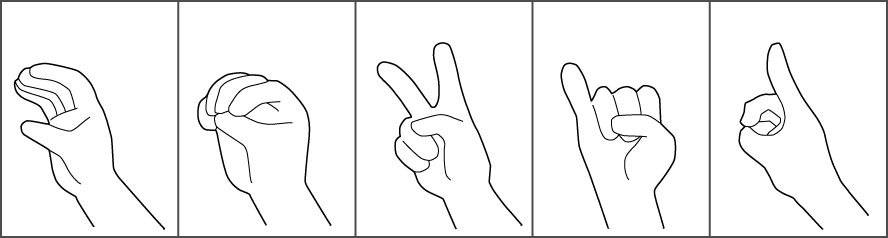           (Ａ)CHINA   (Ｂ) COVID   (Ｃ)CANDY   (Ｄ) COCOA。（　）41、下列何者沒有在本文中提及？       （A）雞排對臺灣選舉產生的影響   （B）雞排的口味、品牌與銷售量       （C）雞排的料理方式與調味方式   （C）作者對於雞排的好惡與聯想。（　）42、根據本文，作者不愛吃雞排最大的原因為何？       （A）因為雞排是油炸食品，雞排的油耗味讓他覺得噁心反胃        （B）因為吃雞排可能導致高血脂、高血壓、高血糖、高血尿酸       （C）因為賣雞排的店雖然越開越多，但作者都沒有吃到好吃的雞排       （D）因為雞排缺乏雞肉的味道，多是人工調味料的味道。（　）43、本文所隱含的寓意，與何者接近？       （A）生命猶如一襲華美的旗袍，爬滿了蚤子        （B）習慣是一股頑強而巨大的力量，能主宰人生       （C）我們把世界看錯了，反而說世界欺騙我們       （D）被揭下面具是失敗，自己揭下面具卻是勝利。　　魏王欲攻邯鄲。季梁聞之，往見王，曰：「今者臣來，見人於大行，方北面而持其駕，告臣曰：『我欲之楚。』臣曰：『君之楚，將奚為北面？』曰：『吾馬良。』臣曰：『馬雖良，此非楚之路也。』曰：『吾用多！』臣曰：『用雖多，此非楚之路也。』曰：『吾御者善。』此數者愈善而離楚愈遠耳。                                                            　 （節選自戰國策南轅北轍）注釋： 大行：大路  奚：為何  用：錢財(    ) 44、關於本文的敘述，下列何者錯誤？（A）魏王想攻打邯鄲         （B）季梁聽聞後想勸阻魏王（C）駕車者自恃其馬匹精良   （D）駕車者繞遠路才到達楚國。(    ) 45、分析本文，其主旨不包含下列何者？（A）確定目標後，就要選擇正確的方向（B）地球是圓的，繞遠路也有到達的一天（C）若方向錯誤，只會離目標越來越遠（D）條件與能力，只是成功的要素之一。【試題結束，祝考試順利！】花蓮縣立宜昌國民中學112學年度第一學期九年級國文科第二次段考試題答案1、不「啻」：6、一「ㄑ一ㄠˋ」不通：2、「泠」泠：7、備受「ㄓㄨˇ」目：3、「縹」碧： 8、「ㄌㄨㄥˇ」斷市場：4、「駢」體文： 9、另闢「ㄒㄧ」徑：5、急「湍」甚箭： 10、畎「ㄇㄨˇ」：1、徵於色：2、鳶飛戾天：3、急湍甚箭：4、入境隨俗：5、安身立命：6、空乏其身：7、行拂亂其所為：8、風煙俱淨，天山共色：    孟子謂戴不勝曰：「子欲子之王之善與？我明告子：有楚大夫於此，欲其子之齊語也，則使齊人傅諸？使楚人傅諸？」
　　曰：「使齊人傅之。」
　　曰：「一齊人傅之，眾楚人咻之，雖日撻而求其齊也，不可得矣。引而置之莊、嶽之間數年，雖日撻而求其楚，亦不可得矣。子謂薛居州善士也，使之居於王所；在於王所者，長幼卑尊皆薛居州也，王誰與為不善？在王所者，長幼卑尊皆非薛居州也，王誰與為善？一薛居州，獨如宋王何？」                                                                （節選自孟子）    前幾天我跟幾位「師鐸獎」的老師聚餐，我問哪一個項目是她們認為最難教的？她們異口同聲說「感恩」。她們說，現在的孩子不懂得感恩，所以不會珍惜，東西有一點不滿意就丟掉，不考慮物力艱難。他們對別人的服務也是如此，全世界都要讓他們。　　這裡有一點大腦的原因：大腦的資源不夠，別人對我們好常被忘記，但是別人對我們不好須牢記在心，以免送命；另外還有一個原因是快樂是比較值，不是絕對值：有一個實驗是猴子每按十次桿就會有一顆葡萄乾掉下來吃，這時牠大腦會分泌十個單位的多巴胺（這是正向的神經傳導物質，帶給我們愉悅的感覺），幾次以後，突然之間，掉了二顆葡萄乾下來，這時猴子大喜，牠腦中大量分泌多巴胺，當兩顆葡萄乾持續好幾次後，牠大腦中多巴胺的分泌開始減少，回復到只有一顆左右時的濃度，這時實驗者改為只給牠一顆，牠很失望，大腦多巴胺的分泌連一開始的十個單位都不到，雖然牠還是有一顆可吃。　　也就是說，昨天的意外驚喜會變成今天的理所當然，最後會變成你欠我的不滿足。大腦使人不感恩，把現在的順利當作永久。許多宗教團體如基督教在吃飯前要禱告感謝上天賜飯，佛教徒也要唱供養偈。感恩之心不容易教，心態的改變必須是先有體驗，再有感動，有了感動才能有改變。切記不可讓應感恩之事變成理所當然。　　西諺「因為哭泣過，歡笑才格外珍貴」，人必須先匱乏，才會感恩。有個遊民說得好，「我媽捨不得我吃苦，所以我不懂得吃苦，我不懂得吃苦，我吃了一輩子苦」。                                                                     (洪蘭 感恩與吃苦）                       本圖表為教育部公布之英文字母手語圖示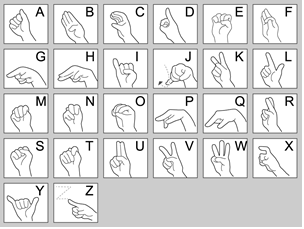 （圖片資料來源：全國特殊教育資訊網）    臺灣越接近選舉越熱鬧，整個社會像滾沸的油鍋，油滋滋的議題和願景。除了地下賭盤，地上也有不少人以雞排為賭注，賭輸了就請人吃雞排：如果他輸了，就請 300 份雞排；如果她贏了，我就請 500 份雞排……我聽得怵目驚心，吃下那麼多雞排好嗎？好像看到醫院裡爆增了慢性病患者，高血脂，高血壓，高血糖，高血尿酸。     雞排即炸雞排，表皮酥脆、金黃，裡面軟嫩，是晚近才竄起的臺灣庶民小吃，街頭巷尾、市場、夜市隨處可見， 流行的程度令人憂心，更有甚者，許多人習慣半夜吃雞排，儼然已經成為國民熱愛的食品之最，聲名噪者諸如：豪大大雞排、天使雞排、艋舺雞排、臺灣第一家鹽酥雞、派克脆皮雞排、開源社、3Q雞排、阿亮香雞排、惡魔雞排、雞大爺、魔法雞排……據農委會統計，臺灣人每天吃掉 25 萬片的雞排，以每片 2 公分厚度計算，相當於 10 座臺北101大樓的高度，一年消費金額達 40 億元以上。連農委會都在促銷雞排，堪稱「邪惡國民美食之最」。演化至今， 變貌日益增多，商家都強調厚度、超大尺寸，也不斷推陳出新，衍生出加蜜汁叉燒、加起士、加梅子……或變化烹製方式如碳烤、焗烤；或標榜異國風味，如韓國泡菜雞排、泰式酸辣雞排等多種口味。    我不愛吃炸雞排、炸雞塊、鹽酥雞，並非深諳那種食品不健康，而是不好吃。那種東西缺乏雞肉的味道，多是人工調味料之味：大量的鹽、糖、味精、雞粉、胡椒粉、醬油醃漬，裹粉用劣質油炸過，再撒些辣椒粉，或五香粉、 海苔粉、芥茉粉、梅粉煽動味蕾。    吃這種雞排其實吃不到雞肉的滋味，滿嘴是調味料。姑且不論常吃這種食品會傷害健康，它是很不誠實的食品，帶著政客性格，用重口味討好吾人的感官，鹹、甜互相修飾，辣、鮮、甘、辛多味操弄。我們不妨變換一下感官系統：如果有人一天到晚在你耳邊講甜言蜜語，巧言令色，當聽覺習慣了奉承阿諛，就再也聴不進木訥卻誠懇的聲音。味覺和嗅覺亦然，當你習慣了重口味，依賴了過度矯飾的調味料，就難以欣賞原汁原味，像僵化的意識型態，久而久之，更難免陷入自我欺瞞的窘境。                                                                           (焦桐 雞排）                       題號12345667889101011121213141515答案CDDACBBDCCDCCABBCCDD題號1617181920212122232324252526272728293030答案BACDBDDCAACDDDBBCABB題號3132333435363737383939404141424343444445答案DCDADACCDCCBAADBBDDB